РАБОЧАЯ ПРОГРАММАПредмет:        Всеобщая история. История Нового времени. 1800-1900История России в 2-х частяхКласс:  8Уровень:  БазовыйПрограмма:         Авторская программа Юдовская А.Я., Баранов П.А., Ванюшкина Л.М. "История Нового времени"Авторская программа Арсентьев Н.М., Данилов А.А., Стефанович П.С. и др.: «История России в 2-х частях»        УМК:        Юдовская А.Я., Баранов П.А, Ванюшкина Л.М «Всеобщая история. История Нового времени. 1500-1800 гг.» – М.: «Просвещение», 2012.        Арсентьев Н.М., Данилов А.А., Курукин И.В., и др./ Под ред. Торкунова А.В.: «История России в 2-х частях» – М.: «Просвещение», 2015.Пояснительная записка.Рабочая программа составлена на основе следующих нормативно-правовых документов:- приказ Министерства образования и науки Российской Федерации от 17.12.2010 № 1897   "Об утверждении федерального государственного образовательного стандарта основного общего образования» - примерная основная образовательная программа основного общего образования, одобренная решением ФУМО по общему образованию от 08.04.2015, протокол № 1/15 -  Приказ Минобрнауки России от 31.03.2014 N 253 "Об утверждении федерального перечня учебников, рекомендуемых к использованию при реализации имеющих государственную аккредитацию образовательных программ начального общего, основного общего, среднего общего образования"; -  Приказ Минобрнауки России от 8 июня 2015 года № 576 «О внесении изменений в федеральный перечень учебников, рекомендованных к использованию при реализации имеющих государственную аккредитацию образовательных программ начального общего, основного общего, среднего общего образования, утвержденный приказом Министерства образования и науки Российской Федерации от 31 марта 2014 г. № 253» - Письмо Министерства образования и науки РФ от 24.11.2011 №МД – 1552/03 «Об оснащении образовательных учреждений учебным и учебно-лабораторным оборудованием»; - примерная программа основного общего образования по истории; - рабочая программа и тематическое планирование курса «История России» 6-9 классы изд-ва «Просвещение», Москва 2016 год; авторы А.А.Данилов, О.Н.Журавлёва, И.Е.Барыкина; - рабочие программы по всеобщей истории к предметной линии учебников А.А.Вигасина – О.С.Сороко-Цюпы 5-9 классы изд-ва «Просвещение», Москва 2014 год;- основная образовательная программа основного общего образования МОУ «Павловская СОШ»;Содержание учебного предмета «История» в основной школе изучается в рамках двух курсов: «История России» и «Всеобщая история».Цели и задачи изучения учебного предмета «История»:Целью школьного исторического образования является формирование у обучающихся целостной картины российской и мировой истории, учитывающей взаимосвязь всех ее этапов, их значимость для понимания современного места и роли России в мире, важность вклада каждого народа, его культуры в общую историю страны и мировую историю, формирование личностной позиции по основным этапам развития российского государства и общества, а также современного образа России.Задачи изучения истории в основной школе:- формирование у молодого поколения ориентиров для гражданской, этнонациональной, социальной, культурной самоидентификации в окружающем мире;овладение учащимися знаниями об основных этапах развития человеческого общества с древности до наших дней в социальной, экономической, политической, духовной и нравственной сферах при особом внимании к месту и роли России во всемирно-историческом процессе;- воспитание учащихся в духе патриотизма, уважения к своему Отечеству — многонациональному Российскому государству в соответствии с идеями взаимопонимания, толерантности и мира между людьми и народами, в духе демократических ценностей современного общества;- развитие у учащихся способности анализировать содержащуюся в различных источниках информацию о событиях и явлениях прошлого и настоящего, руководствуясь принципом историзма, в их динамике, взаимосвязи и взаимообусловленности;- формирование у школьников умений применять исторические знания для осмысления сущности современных общественных явлений, в общении с другими людьми в современном поликультурном, полиэтничном и многоконфессиональном обществе.Общая характеристика учебного предмета «История»:Отбор учебного материала для содержания программы осуществлён с учётом целей и задач изучения истории в основной школе, её места в системе школьного образования, возрастных потребностей и познавательных возможностей учащихся 6 класса, особенностей их социализации, а также ресурса учебного времени, отводимого на изучение предмета.Программа разработана на основе требований Концепции единого учебно-методического комплекса по отечественной истории, а также принципов и содержания Историко-культурного стандарта и рассчитана на средний уровень учащихся.В современном плюралистическом российском обществе единая концепция исторического образования выступаетв качестве общественного договора, призванного обеспечить согласованную и поддержанную обществом версию отечественной и всеобщей истории. Подобный подход не исключает сохранения плюрализма оценок и суждений в рамках исторических исследований, а также методических подходов к преподаванию отечественной истории на различных этапах обучения и воспитания учащихся. Центральной идеей концепции является рассмотрение истории формирования государственной территории и единого многонационального российского народа. Судьба России созидалась единением разных народов, традиций и культур. Это обусловило ключевую роль этнокультурных компонентов, обеспечивающих достижение единства, гармонии и согласия в российском многонациональном обществе.Личностные, метапредметные и предметные результаты освоения учебного предмета «История»:Требования к результатам обучения предполагают реализацию деятельностного, компетентностного и личностно ориентированного подходов в процессе усвоения программы.Результатами образования являются компетентности, заключающиеся в сочетании знаний и умений, видов деятельности, приобретённых в процессе усвоения учебного содержания, а также способностей, личностных качеств и свойств учащихся.      Предметная часть результатов проверяется на уровне индивидуальной аттестации обучающегося, а личностная часть является предметом анализа и оценки массовых социологических исследований.Личностные результаты:- осознание своей идентичности как гражданина страны, члена семьи, этнической и религиозной группы, локальной и региональной общности; эмоционально положительное принятие своей этнической идентичности;- познавательный интерес к прошлому своей страны- освоение гуманистических традиций и ценностей современного общества, уважение прав и свобод человека;- изложение своей точки зрения, её аргументация в соответствии с возрастными возможностями;- уважительное отношение к прошлому, к культурному и историческому наследию через понимание исторической обусловленности и мотивации поступков людей предшествующих эпох;- уважение к народам России и мира и принятие их культурного многообразия, понимание важной роли взаимодействия народов в процессе формирования древнерусской народности;- следование этическим нормам и правилам ведения диалога;- формирование коммуникативной компетентности;- обсуждение и оценивание своих достижений, а также достижений других;- расширение опыта конструктивного взаимодействия в социальном общении;- осмысление социально-нравственного опыта предшествующих поколений, способность к определению своей позиции и ответственному поведению в современном обществе.Метапредметные результаты изучения истории включают следующие умения и навыки:- способность сознательно организовывать и регулировать свою деятельность — учебную, общественную и др.;- формулировать при поддержке учителя новые для себя задачи в учёбе и познавательной деятельности;- соотносить свои действия с планируемыми результатами, осуществлять контроль своей деятельности в процессе достижения результата;- овладение умениями работать с учебной и внешкольной информацией (анализировать и обобщать факты, составлять простой и развёрнутый план, тезисы, конспект, формулировать и обосновывать выводы и т.д.), использовать современные источники информации, в том числе материалы на электронных носителях;- привлекать ранее изученный материал для решения познавательных задач;- логически строить рассуждение, выстраивать ответ в соответствии с заданием;- применять начальные исследовательские умения при решении поисковых задач;- решать творческие задачи, представлять результаты своей деятельности в различных формах (сообщение, эссе, презентация, реферат и др.);- организовывать учебное  сотрудничество и совместную деятельность с учителем  и сверстниками, работать индивидуально и в группе;- определять свою роль в учебной группе, вклад всех участников в общий результат;- активно применять знания и приобретённые умения, освоенные в школе, в повседневной жизни и продуктивно взаимодействовать  с другими людьми в профессиональной сфере и социуме;- критически оценивать достоверность информации (с помощью учителя), собирать и фиксировать информацию, выделяя главную и второстепенную.Предметные результаты:- овладение целостными представлениями об историческом пути народов как необходимой основой миропонимания и познания общества;- способность применять понятийный аппарат исторического знания;- умение изучать информацию различных исторических источников, раскрывая их познавательную ценность;- расширение опыта оценочной деятельности на основе осмысления жизни и деяний личностей и народов в истории;- готовность применять исторические знания для выявления и сохранения исторических и культурных памятников своей страны и мира.- знать имена выдающихся деятелей XVIII в., важнейшие факты их биографии; основные этапы и ключевые события всеобщей истории периода конца XVII— XVIIIв.в.; важнейшие достижения культуры и системы ценностей, сформировавшиеся в ходе исторического развития; изученные виды исторических источников;- соотносить даты событий отечественной и всеобщей истории с веком; определять последовательность и длительность важнейших событий отечественной и всеобщей истории;использовать текст исторического источника при ответе на вопросы и решении различных учебных задач, сравнивать свидетельства разных источников;- показывать на исторической карте территории расселения народов, границы государств, города, места значительных исторических событий;- рассказывать о важнейших исторических событиях и их участниках, опираясь на знание необходимых фактов, дат, терминов; давать описание исторических событий и памятников культуры на основе текста и иллюстративного материала учебника, фрагментов исторических источников; использовать приобретённые знания при написании творческих работ (в том числе сочинений), отчётов об экскурсиях, рефератов;- соотносить общие исторические процессы и отдельные факты; выявлять существенные черты исторических процессов, явлений и событий; группировать исторические явления и события по заданному признаку; объяснять смысл изученных исторических понятий и терминов, выявлять общность и различия сравниваемых исторических событий и явлений;определять на основе учебного материала причины и следствия важнейших исторических событий;- объяснять своё отношение к наиболее значительным событиям и личностям истории России и всеобщей истории, достижениям отечественной и мировой культуры;- использовать приобретённые знания и умения в практической деятельности и повседневной жизни для понимания исторических причин и исторического значения событий и явлений современной жизни, для высказывания собственных суждений об историческом наследии народов России и мира, объяснения исторически сложившихся норм социального поведения, использования знаний об историческом пути и традициях народов России и мира в общении с людьми другой культуры, национальной и религиозной принадлежности.Содержание учебного курса «Всеобщая история. Новая история.1800-1900 гг.»Новая история. XVIII – XIX В. 28 ч.Становление индустриального общества. Человек в новую эпоху. (7часов)Вводный урок. От традиционного общества к обществу индустриальному. Черты традиционного общества. Основное содержание процесса модернизации. Эшелоны капиталистического развития. Проблемы, порожденные модернизацией.Индустриальная революция: достижения и проблемы. Основные технические изобретения и научные открытия. Успехи машиностроения. Переворот  в средствах транспорта.  Дорожное строительство. Военная техника. Новые источники энергии. Экономические кризисы как одна из причин перехода к монополистическому капитализму. Черты монополистического капитализма.Индустриальное общество: новые проблемы и новые ценности. Человек в изменившемся мире: материальная культура и повседневность Изменения в социальной структуре общества, вызванные индустриальной революцией. Миграция и эмиграция населения. Аристократия старая и новая. Новая буржуазия. Средний класс. Рабочий класс. Женский и детский труд. Новые условия быта. Изменения моды. Новые развлечения.Наука: создание научной картины мира XIX в. В зеркале художественных исканий. Литература и искусство. Причины быстрого развития естественно-математических наук. Основные научные открытия XIX – начала XX в., их значение. Открытия в области математики, физики, химии, биологии, медицины. XIX в. в зеркале художественных изысканий. Основные художественные направления в живописи и музыке.Либералы, консерваторы и социалисты: какими должны быть общество и государство. Причины появления главных идейнополитических течений XIX в. Характеристика основных положений либерализма, консерватизма, социализма. История развития социалистической мысли, воззрения социалистов утопистов. Причины возникновения неолиберализма, неоконсерватизма, основные течения в социалистическом лагере.Строительство новой Европы (7 часов)Консульство и образование наполеоновской империи. Режим личной власти Наполеона Бонапарта. Наполеоновская империя. Внутренняя и внешняя политика Наполеона в годы Консульства и Империи.Разгром империи Наполеона. Венский конгресс.  Причины ослабления империи Наполеона Бонапарта. Поход в Россию, освобождение европейских государств, реставрация Бурбонов. Венский конгресс. Священный союз.Англия: сложный путь к величию и процветанию. Экономическое развитие Англии в XIX в. Политическая борьба.  Парламентская реформа 1932., установление законодательного парламентского режима. Чартистское движение. Англия – крупнейшая колониальная держава.Франция Бурбонов и Орлеанов: от революции 1830г. к новому политическому кризису. Экономическое развитие Франции в первой половине XIX в. Революция 1830 г. : причины и ход. Кризис Июльской монархии.Франция: революция 1848г. и Вторая империя. Причины революции 1848. Ход Февральской революции. Основные мероприятия Временного правительства и Учредительного собрания, июльское восстание рабочих в Париже Установление Второй республики. Внутренняя и внешняя политика Наполеона III.Германия: на пути к единству. «Нужна ли нам единая и неделимая Италия?» Вильгельм 1 и Отто фон Бисмарк. Экономическое и политическое развитие Германии и Италии в первой половине XIX в. Причины и цели революции 1848г. в Германии и Италии. Ход революции. Пруссия и Сардинское королевство – центры объединения Германии и Италии. Объединение Германии. Объединение Италии. Два пути объединения.Война, изменившая карту Европы. Парижская коммуна. Причины, ход, результаты франко-прусской войны, причины поражения Франции в этой войне. Сентябрьская революция 1870 г., провозглашение республики. Окончание войны. Причины восстания 18 марта 1871 г. Внутренняя политика Парижской коммуны. Причины поражения и роль Парижской коммуны в истории.Страны Западной Европы в конце XIX века. Успехи и проблемы индустриального общества. (5 часов).Германская империя в конце XIX – начале XX в. Борьба за место под солнцем.  Политическая устройство. Политика «нового курса» - социальные реформы. От «нового курса» к мировой политике. Подготовка к войне.Великобритания: конец Викторианской эпохи. Экономическое развитие и причины замедления темпов развития промышленности Великобритании к концу XIX в. Колониальные захваты Великобритании в конце XIX в. и создание Британской колониальной империи. Система двух партий и эпоха реформ.Франция: Третья республика. Особенности экономического развития Франции в конце XIX в. – начале XX в. Особенности политического развития. Эпоха демократических реформ. Коррупция государственного аппарата. Внешняя политика Франции в конце XIX – начале XX в.Италия: время реформ и колониальных захватов. Особенности экономического развития Италии в конце XIX – начале XX в. Политическое развитие Италии.  «Эра Джолитти». Внешняя политика Италии в конце XIX – начале XX в..От Австрийской империи к Австро-Венгрии: поиски выхода из кризиса. Характеристика Австрийской империи в первой половине XIX в. Революции 1848г. в Австрии и Венгрии. Образование Австро-Венгрии, особенности политического строя страны. Политическое и экономическое  развитие  Австро-Венгрии. Внешняя политика Австро-Венгрии в конце XIX – начале XX в..Две Америки (2 часа).США в XIX веке: модернизация, отмена рабства и сохранение республики. США: империализм и вступление в мировую политику. Характеристика экономического и социально-политического развития США в первой половине XIX в. Отличия между Севером и Югом. Экономическое развитие США в конце XIX в. Внешняя политика США в конце XIX – начале ХХ в. Политическое развитие США  в конце XIX – начале ХХ в.Латинская Америка в   XIX – начале XX в.: время перемен. Ход национально-освободительной борьбы народов Латинской Америки против колониального гнета Испании. Итоги и значение освободительных войн в Латинской Америке в первой половине XIX в. Особенности экономического и политического развития стран Латинской Америки в XIX в.Традиционные общества в XIX веке: новый этап колониализма (4 часа)Япония на пути к модернизации: «восточная мораль – западная техника». Черты традиционных обществ Востока. Причины реформ в Японии во второй половине XIX в. «Открытие» Японии. Реформы «эпохи Мэйдзи». Причины быстрой модернизации Японии. Особенности экономического развития Японии в XIX в. Внешняя политика японского государства во второй половине XIX в.Китай: сопротивление реформам.  «Открытие» Китая, «опиумные войны» Попытка модернизации Китая империей Цыси и императора Гуансюем. Причины поражения реформаторского движения. Восстание тайпинов и ихэтуаней.Индия: насильственное разрушение традиционного общества. Разрушение традиционного общества в Индии. Великое восстание 1857г.Африка: континент в эпоху перемен.  Традиционное общество. Раздел Африки. Создание  ЮАС.Международные отношения в конце XIX – начале XX вв. (1 час)Международные отношения: дипломатия или войны? Причины усиления международной напряженности в конце XIX в. Шаги к войне. Борьба мировой общественности против распространения военной угрозы.Итоговое повторение (2ч).Итоги мирового развития в XIX веке – начале XX века.РОССИЯ В КОНЦЕ XVII — начале XIX вв. (42 ч)У истоков российской модернизацииТема I. Россия в эпоху преобразований Петра I. (14 часов)Россия и Европа в конце XVII в. Предпосылки Петровских реформ. Начало правления Петра I. Великая Северная война 1700-1721 гг. Реформы управления Петра I. Экономическая политика Петра I. Российское общество в Петровскую эпоху. Церковная реформа. Положение традиционных конфессий. Социальные и национальные движения. Оппозиция реформам. Перемены в культуре России в годы Петровских реформ. Повседневная жизнь и быт при Петре I. Значение петровских преобразований в истории страны.Тема 2. Россия при наследниках Петра: эпоха дворцовых переворотов. (6 часов)        Эпоха дворцовых переворотов (1725-1762 гг.). Внутренняя политика и экономика России в 1725-1762 гг. Внешняя политика России в 1725-1762 гг. Национальная и религиозная политика.Тема 3. Российская империя при Екатерине II. (9 часов)        Россия в системе международных отношений. Внутренняя политика Екатерины II. Экономическое развитие России при Екатерине II. Социальная структура российского общества второй половины XVIII в. Народные движения. Восстание Е.И.Пугачева.         Народы России. Религиозная и национальная политика Екатерины II. Внешняя политика Екатерины II. Освоение Новороссии и Крыма.Тема 4. Россия при Павле I (3 часа)        Внутренняя политика Павла I. Внешняя политика Павла I.Тема 5. Культурное пространство Российской империи в XVIII в.( 9 часов)        Общественная мысль, публицистика, литература. Образование в России в XVIII в. Российская наука и техника в XVIII в. Русская архитектура XVIII в. Живопись и скульптура. Музыкальное и театральное искусство. Народы России в XVIII в. Перемены в повседневной жизни российских сословий.Учебно-тематический планИстория нового времени 1800-1900История РоссииКалендарно-тематическое планированиеИСТОРИЯ НОВОГО ВРЕМЕНИ. 1800-1900 гг. 8 класс№ разделаНазвание темы (раздела)Кол-во часовТема 1Становление индустриального общества. Человек в новую эпоху.7Тема 2Строительство Новой Европы.7Тема 3Страны Западной Европы в конце XIX века. Успехи и проблемы индустриального общества.5Тема 4Две Америки.2Тема 5Традиционные общества в XIX веке: новый этап колониализма4Тема 6Международные отношения в конце XIX – начале XX вв.1Итоговое повторение2Итого28№ разделаНазвание темы (раздела)Кол-во часовТема 1Введение.1Тема 2Россия в эпоху преобразований Петра I.13Тема 3Россия при наследниках Петра I: эпоха дворцовых переворотов6Тема 4Российская империя при Екатерине II.9Тема 5Россия при Павле I. (2 часа)2Тема 6Культурное пространство Российской империи в XVIII веке.9Итого40№ темтемаРешаемые проблемыИнтерактивные средства обученияИнтерактивные средства обученияИнтерактивные средства обученияИнтерактивные средства обученияИнтерактивные средства обучения№ темтемаРешаемые проблемыМетапредметныеМетапредметныеМетапредметныеМетапредметные№ темтемаРешаемые проблемыпознавательныерегулятивныекоммуникативныекоммуникативные1Введение. От традиционного общества к обществу индустриальному.От традиционного общества к обществу индустриальному. Модернизация — процесс разрушения традиционного общества. Основные черты индустриального общества (классического капитализма): свобода, господство товарного производства и рыночных отношений, конкуренция, быстрая техническая модернизация. Завершение промышленного переворотаПознавательные:самостоятельно выделяют и формулируют познавательную цель, используют общие приемы решения задач.Регулятивные: ставят учебную задачу, определяют последовательность промежуточных целей с учётом конечного результата, составляют план и алгоритм действий.Регулятивные: ставят учебную задачу, определяют последовательность промежуточных целей с учётом конечного результата, составляют план и алгоритм действий.Коммуникативные: допускают возможность различных точек зрения, в том числе не совпадающих с их собственной, и ориентируются на позицию партнера в общении и взаимодействии2 Индустриальная революция: достижения и проблемы.Успехи машиностроения. Переворот в средствах транспорта. Дорожное строительство. Военная техника. Новые источники энергии. Капитализм свободной конкуренции. Экономические кризисы перепроизводства. Неравномерность развития капитализма. Усиление процесса концентрации производства и капиталов. Возрастание роли банков. Формы слияния предприятий. Корпорации и монополии.Познавательные:самостоятельно создают алгоритмы деятельности при решении проблем различного характера.Регулятивные: учитывают установленные правила в планировании и контроле способа решения, осуществляют пошаговый контроль.Регулятивные: учитывают установленные правила в планировании и контроле способа решения, осуществляют пошаговый контроль.Коммуникативные:учитывают разные мнения и стремятся к координации различных позиций в сотрудничестве, формулируют собственное мнение и позицию.3Индустриальное общество: новые проблемы и новые ценности.Миграция и эмиграция населения. Аристократия старая и новая. Новая буржуазия. Средний класс. Рабочий  класс. Женский и детский труд. Женское движение за уравнение в правах.Познавательные: ставят и формулируют проблему урока, самостоятельно создают алгоритм деятельности при решении проблемы.Регулятивные: принимают и сохраняют учебную задачу, учитывают выделенные учителем ориентиры действия в новом учебном материале в сотрудничестве с учителем.Регулятивные: принимают и сохраняют учебную задачу, учитывают выделенные учителем ориентиры действия в новом учебном материале в сотрудничестве с учителем.Коммуникативные: проявляют активность во взаимодействии для решения коммуникативных и познавательных задач (задают вопросы, формулируют свои затруднения, предлагают помощь и сотрудничество).4Человек в изменившемся мире: материальная культура и повседневность.Технический прогресс и повседневность. Газета в городе. Новое в представлении о комфорте быта. Рост культуры города. Музыка. Велосипед. Фотография. Пишущая машинка. Культура покупателя и продавца. Изменения в моде. Новые развлечения.Познавательные: ставят и формулируют цели и проблему урока;Регулятивные: планируют свои действия в соответствии с поставленной задачей и условиями ее реализации, в том числе во внутреннем плане.Регулятивные: планируют свои действия в соответствии с поставленной задачей и условиями ее реализации, в том числе во внутреннем плане.Коммуникативные: адекватно используют речевые средства для эффективного решения разнообразных коммуникативных задач5Наука: создание научной картины мира XIX в.Открытия в области математики, физики, химии, биологии, медицины. Наука на службе у человека.Познавательные: ставят и формулируют цели и проблему урока; осознанно и произвольно строят сообщения в устной и письменной форме, в том числе творческого характераРегулятивные: планируют свои действия в соответствии с поставленной задачей и условиями ее реализации, в том числе во внутреннем плане.Регулятивные: планируют свои действия в соответствии с поставленной задачей и условиями ее реализации, в том числе во внутреннем плане.Коммуникативные: адекватно используют речевые средства для эффективного решения разнообразных коммуникативных задач6XIX век в зеркале художественных исканий. Литература. Искусство в поисках новой картины мира.Основные художественные течения. Романтизм и критический реализм в литературе (Джордж Байрон, Виктор Гюго, Генрих Гейне, Чарлз Диккенс, Оноре де Бальзак). Натурализм. Эмиль Золя*. Джозеф Редьярд Киплинг*. Воплощение эпохи в литературе.  Изобразительное искусство. «Огненные кисти романтиков»: Эжен Делакруа. Реализм в живописи: Оноре Домье.Познавательные: ставят и формулируют проблему урока, самостоятельно создают алгоритм деятельности при решении проблемы.Регулятивные: принимают и сохраняют учебную задачу, учитывают выделенные учителем ориентиры действия в новом учебном материале в сотрудничестве с учителем.Регулятивные: принимают и сохраняют учебную задачу, учитывают выделенные учителем ориентиры действия в новом учебном материале в сотрудничестве с учителем.Коммуникативные: проявляют активность во взаимодействии для решения коммуникативных и познавательных задач (задают вопросы, формулируют свои затруднения, предлагают помощь и сотрудничество).7Либералы, консерваторы и социалисты: какими должны быть общество и государство.Либерализм и консерватизм. Социалистические учения первой половины XIX в. Утопический социализм о путях переустройства общества. Революционный социализм — марксизм. Карл Маркс и Фридрих Энгельс об устройстве и развитии общества. Рождение ревизионизма. Эдуард Бернштейн. Первый интернационал.Познавательные:ориентируются в разнообразии способов решения познавательных задач, выбирают наиболее эффективные из них.Регулятивные: определяют последовательность промежуточных целей с учетом конечного результата, составляют план и алгоритм действий.Регулятивные: определяют последовательность промежуточных целей с учетом конечного результата, составляют план и алгоритм действий.Коммуникативные:договариваются о распределении функций и ролей в совместной деятельности; задают вопросы, необходимые для организации собственной деятельности и сотрудничества с партнером.8Консульство и образование наполеоновской империи. Разгром империи Наполеона. Венский конгресс.Режим личной власти Наполеона Бонапарта. Наполеоновская империя. Внутренняя политика консульства и империи. Французский гражданский кодекс. Завоевательные войны консульства и империи. Жизнь французского общества в период империи. Причины ослабления империи Наполеона Бонапарта. Поход в Россию. Крушение наполеоновской империи. Венский конгресс. Священный союз и европейский порядок. Решение Венского конгресса как основа новой системы международных отношений.Познавательные:используют знаково-символические средства, в том числе модели и схемы, для решения познавательных задач.Регулятивные: принимают и сохраняют учебную задачу; планируют свои действия в соответствии с поставленной задачей и условиями ее реализации, в том числе во внутреннем плане.Регулятивные: принимают и сохраняют учебную задачу; планируют свои действия в соответствии с поставленной задачей и условиями ее реализации, в том числе во внутреннем плане.Коммуникативные:аргументируют свою позицию и координируют ее с позициями партнеров в сотрудничестве при выработке общего решения в совместной деятельности9Великобритания: сложный путь к величию и процветанию.Политическая борьба. Парламентская реформа 1832 г. Установление законченного парламентского режима. Чартистское движение. Англия — «мастерская мира». От чартизма к «почтительности». Внешняя политика Англии.Познавательные:выбирают наиболее эффективные способы решения задач, контролируют и оценивают процесс и результат деятельностиРегулятивные: адекватно воспринимают предложение и оценку учителей, товарищей, родителей и других людей.Регулятивные: адекватно воспринимают предложение и оценку учителей, товарищей, родителей и других людей.Коммуникативные:договариваются о распределении функций и ролей в совместной деятельности  10Франция Бурбонов и Орлеанов: от революции 1830г. к новому политическому кризису. Франция: экономическая жизнь и политическое устройство после реставрации Бурбонов. Революции 1830 г. Кризис Июльской монархии. Выступления лионских ткачей.Познавательные:самостоятельно выделяют и формулируют познавательную цель.Регулятивные: ставят учебные задачи на основе соотнесения того, что уже известно и усвоено, и того, что еще неизвестно.Регулятивные: ставят учебные задачи на основе соотнесения того, что уже известно и усвоено, и того, что еще неизвестно.Коммуникативные:формулируют собственное мнение и позицию, задают вопросы, строят понятные для партнера высказывания11Франция: революция 1848г. и Вторая империя.Революция 1848 г. во Франции: причины, движущие силы, итог.  Выборы в Учредительное собрание. Принятие Конституции 1848 года и установление республики. Установление Второй империи . Луи Наполеон III. Внешняя политика Франции в период Второй республики и Второй империи.Познавательные:самостоятельно выделяют и формулируют познавательную цель, используют общие приемы решения задач.Регулятивные: ставят учебную задачу, определяют последовательность промежуточных целей с учетом конечного результата, составляют план и алгоритм действий.Регулятивные: ставят учебную задачу, определяют последовательность промежуточных целей с учетом конечного результата, составляют план и алгоритм действий.Коммуникативные: допускают возможность различных точек зрения, в том числе не совпадающих с их собственной, и ориентируются на позицию партнера в общении и взаимодействии12Германия: на пути к единству..Вильгельм I и Отто фон Бисмарк. Соперничество Пруссии с Австрией за лидерство среди немецких государств. Война с Австрией и победа при Садове. Образование Северогерманского союза.Познавательные:самостоятельно создают алгоритмы деятельности при решении проблемРегулятивные: учитывают установленные правила в планировании и контроле способа решения,Регулятивные: учитывают установленные правила в планировании и контроле способа решения,Коммуникативные:учитывают разные мнения и стремятся к координации различных позиций в сотрудничестве, формулируют собственное мнение и позицию13«Нужна ли нам единая и неделимая Италия?» Борьба за независимость и национальное объединение Италии. КамиллоКавур. Революционная деятельность Джузеппе Гарибальди. Джузеппе Мадзини. Национальное объединение Италии.Познавательные:самостоятельно создают алгоритмы деятельности при решении проблем различного характераРегулятивные: учитывают установленные правила в планировании и контроле способа решения, осуществляют пошаговый контроль.Регулятивные: учитывают установленные правила в планировании и контроле способа решения, осуществляют пошаговый контроль.Коммуникативные:учитывают разные мнения и стремятся к координации различных позиций в сотрудничестве, формулируют собственное мнение и позицию14Война, изменившая карту Европы. Парижская коммуна.Третья республика во Франции. Завершение объединения Германии и провозглашение Германской империи. Парижская коммуна. Попытка реформ. Поражение коммуны.Познавательные: ставят и формулируют проблему урока, самостоятельно создают алгоритм деятельности при решении проблемы.Регулятивные: принимают и сохраняют учебную задачу, учитывают выделенные учителем ориентиры действия в новом учебном материале в сотрудничестве с учителем.Регулятивные: принимают и сохраняют учебную задачу, учитывают выделенные учителем ориентиры действия в новом учебном материале в сотрудничестве с учителем.Коммуникативные: проявляют активность во взаимодействии для решения коммуникативных и познавательных задач (задают вопросы, формулируют свои затруднения, предлагают помощь и сотрудничество)15Германская империя: борьба за «место под солнцем».Политическое устройство. Причины гегемонии Пруссии в составе империи. Быстрое экономическое развитие. Юнкерство и крестьянство. Борьба Бисмарка с внутренней оппозицией. «Исключительный закон против социалистов». Политика «нового курса» — социальные реформы. Вильгельм II — «человек больших неожиданностей». От «нового курса» к «мировой политике». Борьба за «место под солнцем». Подготовка к войне.Регулятивные:определяют последовательность промежуточных целей с учетом конечного результата, составляют план и алгоритм действий.Познавательные:ориентируются в разнообразии способов решения познавательных задач, выбирают наиболее эффективные способы их решения.Познавательные:ориентируются в разнообразии способов решения познавательных задач, выбирают наиболее эффективные способы их решения.Коммуникативные:договариваются о распределении функций и ролей в совместной деятельности; задают вопросы, необходимые для организации собственной деятельности и сотрудничества с партнером16Великобритания: конец Викторианской эпохи.Английский парламент. Черты гражданского общества. Бенджамин Дизраэли и вторая избирательная реформа 1867 г. Пора реформ. Особенности экономического развития Великобритании. Ирландский вопрос. Рождение лейбористской партии. Джеймс Рамсей Макдональд. Реформы во имя  классового мира. Дэвид Ллойд Джордж. Внешняя политика. Колониальные захваты.Регулятивные:принимают и сохраняют учебную задачу; планируют свои действия в соответствии с поставленной задачей и условиями её реализации,Познавательные:используют знаково-символические средства, в том числе модели и схемы для решения познавательных задачПознавательные:используют знаково-символические средства, в том числе модели и схемы для решения познавательных задачКоммуникативные:аргументируют свою позицию и координируют её с позициями партнеров в сотрудничестве при выработке общего решения в совместной деятельности17Франция: Третья республика.Особенности экономического развития. От свободной конкуренции к монополистическому капитализму. Усиленный вывоз капитала. Особенности политического развития. Демократические реформы. Франция — первое светское государство среди европейских государств. Коррупция государственного аппарата. «Дело Дрейфуса». Движения протеста. Создание колониальной империи. Реваншизм и подготовка к войне.Регулятивные:планируют свои действия в соответствии с поставленной задачей и условиями её реализации, оценивают правильность выполнения действия.Познавательные:самостоятельно выделяют и формулируют познавательную цель, используют общие приемы решения поставленных задач.Познавательные:самостоятельно выделяют и формулируют познавательную цель, используют общие приемы решения поставленных задач.Коммуникативные: участвуют в коллективном обсуждении проблем, проявляют активность во взаимодействии для решения коммуникативных и познавательных задач.18Италия: время реформ и колониальных захватов..Конституционная монархия. Причины медленного развития капитализма. Эмиграция — плата за отсталость страны. Движения протеста. Эра либерализма. Переход к реформам. Джованни Джолитти. Внешняя политика. Колониальные войны.Регулятивные:адекватно воспринимают предложения и оценку учителей, товарищей, родителейПознавательные:выбирают наиболее эффективные способы решения задач, контролируют и оценивают процесс и результат деятельностиПознавательные:выбирают наиболее эффективные способы решения задач, контролируют и оценивают процесс и результат деятельностиКоммуникативные:договариваются о распределении функций и ролей в совместной деятельности19От Австрийской империи к Австро-Венгрии: поиски выхода из кризиса.«Лоскутная империя». Развитие национальных культур и самосознания народа. «Национальное возрождение» славянских народов Австрийской империи. «Весна народов» в империи Габсбургов. Политическое устройство Австро-Венгрии. Национальный вопрос. Начало промышленной революции. Внешняя политика.Регулятивные: ставят учебную задачу, определяют последовательность промежуточных целей с учетом конечного результата, составляют план и алгоритм действийПознавательные:самостоятельно выделяют и формулируют познавательную цель, используют общие приемы использования задач.Познавательные:самостоятельно выделяют и формулируют познавательную цель, используют общие приемы использования задач.Коммуникативные: допускают возможность различных точек зрения, в том числе не совпадающих с их собственной, и ориентируются на позицию партнера в общении и взаимодействии.20США в XIX веке: модернизация, отмена рабства и сохранение республики.Увеличение территории США. «Земельная лихорадка». Особенности промышленного переворота и экономическое развитие в первой половине XIX в.    Плантационное хозяйство на Юге. Положение негров-рабов. Движения протеста. Аболиционизм. Восстание Джона Брауна. Нарастание конфликта между Севером и Югом. Авраам Линкольн — президент, сохранивший целостность государства. Мятеж Юга. Гражданская война.Регулятивные:учитывают установленные правила в планировании и контроле способа решения, осуществляют пошаговый контроль.Познавательные:самостоятельно создают алгоритмы деятельности при решении проблем различного характераПознавательные:самостоятельно создают алгоритмы деятельности при решении проблем различного характераКоммуникативные:учитывают разные мнения и стремятся к координации различных позиций в сотрудничестве, формулируют собственное мнение и позицию.21Латинская Америка в   XIX – начале XX в.: время перемен.Основные колониальные владения. Национально-освободительная борьба народов Латинской Америки. Симон Боливар. Образование и развитие независимых государств. «Век каудильо». Экономическое развитие. «Латиноамериканский плавильный котел».Регулятивные:принимают и сохраняют учебную задачу, учитывают выделенные учителем ориентиры действия в новом учебном материале в сотрудничестве с учителем.Познавательные: ставят и формулируют проблему урока, самостоятельно создают алгоритм деятельности при решении проблемПознавательные: ставят и формулируют проблему урока, самостоятельно создают алгоритм деятельности при решении проблемКоммуникативные: проявляют активность во взаимодействии для решения коммуникативных и познавательных задач (задают вопросы, формулируют свои затруднения, предлагают помощь и сотрудничество)22Япония на пути к модернизации: «восточная мораль – западная техника».Кризис традиционализма. Насильственное «открытие» Японии европейскими державами. Революция Мэйдзи. Эпоха модернизации. Первые реформы. Новые черты экономического развития. Политическое устройство. Изменения в образе жизни общества. Поворот к национализму. Колониальная политика.Регулятивные:планируют свои действия в соответствии с поставленной задачей и условиями ее реализации, в том числе во внутреннем планеПознавательные: ставят и формулируют проблему и цели урока; осознанно и произвольно строят сообщения в устной и письменной форме, в том числе творческого и исследовательского характераПознавательные: ставят и формулируют проблему и цели урока; осознанно и произвольно строят сообщения в устной и письменной форме, в том числе творческого и исследовательского характераКоммуникативные: адекватно используют речевые средства для эффективного решения разнообразных коммуникативных задач.23Китай: традиции против модернизации.Насильственное «открытие» Китая. Движение тайпинов — попытка воплотить утопию в жизнь. Раздел Китая на сферы влияния. Курс на модернизацию страны не состоялся. Восстание 1899—1900 гг. Превращение Китая в полуколонию индустриальных держав.Регулятивные:принимают и сохраняют учебную задачу, учитывают выделенные учителем ориентиры действия в новом учебном материале в сотрудничестве с учителем.Познавательные: ставят и формулируют проблему урока, самостоятельно создают алгоритм деятельности при решении проблемПознавательные: ставят и формулируют проблему урока, самостоятельно создают алгоритм деятельности при решении проблемКоммуникативные: проявляют активность во взаимодействии для решения коммуникативных и познавательных задач (задают вопросы, формулируют свои затруднения, предлагают помощь и сотрудничество)24Индия: насильственное разрушение традиционного общества.Особенности колониального режима в Индии. Насильственное разрушение традиционного общества. Восстание 1857—1859 гг. Аграрное перенаселение страны, голод и эпидемии. Индийский национальный конгресс: «умеренные» и «крайние». БалгангадхарТилак.Регулятивные:определяют последовательность промежуточных целей с учетом конечного результата,Познавательные:ориентируются в разнообразии способов решения познавательных задач, выбирают наиболее эффективные из нихПознавательные:ориентируются в разнообразии способов решения познавательных задач, выбирают наиболее эффективные из нихКоммуникативные:договариваются о распределении функций и ролей в совместной деятельности;25Африка: континент в эпоху перемен.  Традиционное общество на Африканском континенте. Занятия населения. Культы и религии. Раздел Африки европейскими державами. Независимые государства Либерия и Эфиопия. Борьба Эфиопии за независимость. Особенность колонизации Южной Африки. Создание ЮАС. Европейская колонизация Африки. Восстания гетеро и готтентотов.Регулятивные:принимают и сохраняют учебную задачу, планируют свои действия в соответствии с поставленной задачей и условиями ее реализации, в том числе во внутреннем планеПознавательные:используют знаково-символические средства, в том числе модели и схемы для решения познавательных задачПознавательные:используют знаково-символические средства, в том числе модели и схемы для решения познавательных задачКоммуникативные:аргументируют свою позицию и координируют ее с позициями партнеров в сотрудничестве при выработке общего решения в совместной деятельности.26Международные отношения: дипломатия или войны?Политическая карта мира к началу XX в. Нарастание противоречий между великими державами и основные узлы противоречий. Тройственный союз. Франко-русский союз. Англо-германское соперничество. Антанта. Первые империалистические войны. Балканские войны. Образование Болгарского государства. Независимость Сербии, Черногории и Румынии. Балканские войны — пролог Первой мировой войны.Регулятивные:планируют свои действия в соответствии с поставленной задачей и условиями ее реализации, оценивают правильность выполнения действийПознавательные: самостоятельно выделяют и формулируют познавательную цель, используют общие приемы решения поставленных задачПознавательные: самостоятельно выделяют и формулируют познавательную цель, используют общие приемы решения поставленных задачКоммуникативные: участвуют в коллективном обсуждении проблем, проявляют активность во взаимодействии для решения коммуникативных и познавательных задач27Повторение по теме: «Новая история.1800-1900».Основные положения изученного курса: даты, события, понятия, исторические личности и их влияние на развитие исторических событий.Регулятивные:планируют свои действия в соответствии с поставленной задачей и условиями ее реализации, оценивают правильность выполнения действийПознавательные: самостоятельно выделяют и формулируют познавательную цель, используют общие приемы решения поставленных задачПознавательные: самостоятельно выделяют и формулируют познавательную цель, используют общие приемы решения поставленных задачКоммуникативные: участвуют в коллективном обсуждении проблем, проявляют активность во взаимодействии для решения коммуникативных и познавательных задач28Итоговое тестирование по теме: «Новая история.1800-1900».Основные положения изученного курса: даты, события, понятия, исторические личности и их влияние на развитие исторических событий. Тестирование по типу ОГЭ.Регулятивные: адекватно воспринимают предложения и оценку учителей, товарищей и родителейПознавательные: выбирают наиболее эффективные способы решения задач, контролируют и оценивают процесс и результат деятельностиПознавательные: выбирают наиболее эффективные способы решения задач, контролируют и оценивают процесс и результат деятельностиКоммуникативные:договариваются о распределении ролей и функций в совместной деятельности .1У истоков российской модернизации (Введение).Характеризовать географическое и экономическое положение России на рубеже XVII—XVIII вв., используя историческую карту. Высказыватьсуждения о роли исторических знаний в формировании личности. Называть основные периоды зарубежной истории.Называть хронологические рамки изучаемого периода. Соотноситьхронологию истории России и всеобщей истории. Использовать аппарат ориентировки при работе с учебником.Регулятивные: ставят учебные задачи на основе соотнесения того, что уже известно и усвоено, и того, что ещё не известно.Познавательные:самостоятельно выделяют и формулируют познавательную цель.Познавательные:самостоятельно выделяют и формулируют познавательную цель.Коммуникативные:формулируют собственное мнение и позицию, задают вопросы, строят понятные для партнера высказывания.2Россия и Европа в конце XVIIвека.Формулировать познавательную проблему и планировать способыеё решения. Излагать результаты познавательной деятельности по теме урока при выполнении творческого задания. Использовать карту как источник информации. Актуализировать знания из кур-сов всеобщей истории, истории России.Выявлять причинно-следственные связи исторических процессов. Находить на карте изучаемые объекты.Регулятивные: ставят учебную задачу, определяют последовательность промежуточных целей с учётом конечного результата, составляют план и алгоритм действий.Познавательные: самостоятельно выделяют и формулируют познавательную цель, используют общие приемы решения задач.Познавательные: самостоятельно выделяют и формулируют познавательную цель, используют общие приемы решения задач.Коммуникативные: допускают возможность различных точек зрения, в том числе не совпадающих с их собственной, и ориентируются на позицию партнера в общении и взаимодействии3Предпосылки Петровских реформ.Объяснять, в чем заключались предпосылки петровских преобразований.Устанавливать причинно-следственные связи исторических процессов, прогнозировать их последствия.Формулировать познавательную задачу.Привлекать межкурсовые, предметные знания. Определять проблемы социально-политического и экономического развития страны (с помощью учителя)Регулятивные: ставят учебную задачу, определяют последовательность промежуточных целей с учётом конечного результата, составляют план и алгоритм действий.познавательные: самостоятельно выделяют и формулируют познавательную цель, используют общие приемы решения задач.познавательные: самостоятельно выделяют и формулируют познавательную цель, используют общие приемы решения задач.Коммуникативные: допускают возможность различных точек зрения, в том числе не совпадающих с их собственной, и ориентируются на позицию партнера в общении и взаимодействии4Начало правления Петра I.Рассказывать о детстве Петра I.Объяснять причины и последствия борьбы за трон. Определять причинно-следственные связи событий и процессов.Давать оценку деятельности исторической персоны. Находить исторические объекты на карте. Использовать приёмы сравнительного анализа при аргументации собственных выводов и оценок. Выделятьи кратко формулировать основные проблемы развития страны на основе обобщения материалов темы.Регулятивные: принимают и сохраняют учебную задачу, учитывают выделенные учителем ориентиры действия в новом учебном материале в сотрудничестве с учителем.Познавательные: ставят и формулируют проблему урока, самостоятельно создают алгоритм деятельности при решении проблемы.Познавательные: ставят и формулируют проблему урока, самостоятельно создают алгоритм деятельности при решении проблемы.Коммуникативные: проявляют активность во взаимодействии для решения коммуникативных и познавательных задач (задают вопросы, формулируют свои затруднения, предлагают помощь и сотрудничество).5Великая Северная война 1700-1721 гг.Объяснять причины Северной войны.Использовать историческую карту в рассказе о событиях Северной войны.Рассказывать об основных событиях и итогах Северной войны, используя историческую карту.Объяснять цели Прутского и Каспийского походов. Применять ранее полученные знания. Находить на карте изучаемые объекты. Определять причинно-следственные связи исторических процессовРегулятивные:планируют свои действия в соответствии с поставленной задачей и условиями ее реализации, в том числе во внутреннем планеПознавательные: ставят и формулируют цели и проблему урока; осознанно и произвольно строят сообщения в устной и письменной форме, в том числе творческого характера.Познавательные: ставят и формулируют цели и проблему урока; осознанно и произвольно строят сообщения в устной и письменной форме, в том числе творческого характера.Коммуникативные: адекватно используют речевые средства для эффективного решения разнообразных коммуникативных задач6Реформы управления Петра I.Характеризовать важнейшие преобразования Петра 1 исистематизировать материал (в форме таблицы «Петровскиепреобразования»).Объяснять сущность царских указов о единонаследии, подушной подати.Использовать тексты исторических источников (отрывки из петровских указов.Табели о рангах и др.) для характеристики социальной политики власти. Регулятивные:принимают и сохраняют учебную задачу; планируют свои действия в соответствии с поставленной задачей и условиями ее реализации, в том числе во внутреннем плане.Познавательные:используют знаково-символические средства, в том числе модели и схемы, для решения познавательных задач.Познавательные:используют знаково-символические средства, в том числе модели и схемы, для решения познавательных задач.Коммуникативные:аргументируют свою позицию и координируют ее с позициями партнеров в сотрудничестве при выработке общего решения в совместной деятельности7Экономическая политика Петра I.Устанавливать причинно-следственные связи исторических процессов, прогнозировать их последствия.Формулировать познавательную задачу урока. Привлекать межкурсовые, предметные знания.Определять проблемы в экономическом развитии страны (с помощью учителя).Давать определение понятий, проясняя их смысл с помощью словарей, в том числе электронных. Использовать карту как источник информации.Использовать информацию исторических карт при рассмотрении экономического развития России в XVII в.Регулятивные:планируют свои действия в соответствии с поставленной задачей и условиями ее реализации, оценивают правильность выполнения действияПознавательные:самостоятельно выделяют и формулируют познавательную цель, используют общие приемы решения поставленных задачПознавательные:самостоятельно выделяют и формулируют познавательную цель, используют общие приемы решения поставленных задачКоммуникативные: участвуют в коллективном обсуждении проблем, проявляют активность во взаимодействии для решения коммуникативных и познавательных задач8Российское общество в Петровскую эпоху.Устанавливать причинно-следственные связи экономического и социального развития страны.Объяснять, как изменилось положение социальных слоёв за годы правления Петра I.Владеть фактическим материалом параграфа; оперировать изученными терминами и понятиями;Устанавливать причинно-следственные связи исторических процессов, прогнозировать их последствия.Формулировать познавательную задачу урока.Регулятивные:адекватно воспринимают предложение и оценку учителей, товарищей, родителей и других людейПознавательные:выбирают наиболее эффективные способы решения задач, контролируют и оценивают процесс и результат деятельностиПознавательные:выбирают наиболее эффективные способы решения задач, контролируют и оценивают процесс и результат деятельностиКоммуникативные:договариваются о распределении функций и ролей в совместной деятельности9Церковная реформа. Положение традиционных конфессий.Объяснять смысл понятий церковный раскол, старообрядцы.Раскрывать сущность конфликта «священства» и «царства»,причины и последствия раскола.Определять значение слов, понятий.Аргументировать вывод материалами параграфами.Выявлять сущность и последствия исторического события, явления.Применять приёмы исторического анализа при работе с текстом.Систематизировать информацию в виде схемыРегулятивные:адекватно воспринимают предложение и оценку учителей, товарищей, родителей и других людейПознавательные:выбирают наиболее эффективные способы решения задач, контролируют и оценивают процесс и результат деятельностиПознавательные:выбирают наиболее эффективные способы решения задач, контролируют и оценивают процесс и результат деятельностиКоммуникативные:договариваются о распределении функций и ролей в совместной деятельности10Социальные и национальные движения. Оппозиция реформам.Анализировать отрывки из Соборного уложения 1649 г. при рассмотрении вопроса об окончательном закрепощении крестьян.Раскрывать причины народных движений в России XVII в.Систематизировать исторический материал в форме таблицы «Народные движения в России XVII в.».Регулятивные:учитывают установленные правила в планировании и контроле способа решения, осуществляют пошаговый контроль.Познавательные:самостоятельно создают алгоритмы деятельности при решении проблем различного характераПознавательные:самостоятельно создают алгоритмы деятельности при решении проблем различного характераКоммуникативные:учитывают разные мнения и стремятся к координации различных позиций в сотрудничестве, формулируют собственное мнение и позицию11Перемены в культуре России в годы Петровских реформ.Составлять описание памятников культуры XVII в. (в том числе находящихся на территории края, города); характеризовать их назначение, художественные достоинства и др.Объяснять, в чем заключались новые веяния в отечественной культуре XVII в.Проводить поиск информации для сообщений о достижениях и деятелях отечественной культуры XVII в., а также для участия в ролевых играхРегулятивные: ставят учебную задачу, определяют последовательность промежуточных целей с учетом конечного результата, составляют план и алгоритм действийПознавательные:самостоятельно выделяют и формулируют познавательную цель, используют общие приемы решения задач.Познавательные:самостоятельно выделяют и формулируют познавательную цель, используют общие приемы решения задач.Коммуникативные: допускают возможность различных точек зрения, в том числе не совпадающих с их собственной, и ориентируются на позицию партнера в общении и взаимодействии12Повседневная жизнь и быт при Петре I.Устанавливать причинно-следственные связи исторических процессов, их последствия.Описывать условия жизни и быта социальных групп.Устанавливать факторы, способствующие развитию культуры, приводить примеры взаимодействия культур.Регулятивные:принимают и сохраняют учебную задачу; планируют свои действия в соответствии с поставленной задачейПознавательные:используют знаково-символические средства, в том числе модели и схемы для решения познавательных задачПознавательные:используют знаково-символические средства, в том числе модели и схемы для решения познавательных задачКоммуникативные:аргументируют свою позицию и координируют её с позициями партнеров в сотрудничестве при выработке общего решения в совместной деятельности13Значение Петровских преобразований в истории страны.Давать характеристику характеру Петровских преобразований.Уметь объяснять новые понятия и термины, изученные в ходе урока («регулярное государство»).Объяснять успехи и неудачи преобразовательной деятельности Петра.Определять значение слов, понятий.Аргументировать вывод материалами параграфами.Выявлять сущность и последствия исторического события, явления.Применять приёмы исторического анализа при работе с текстом.Систематизировать информацию в виде схемы.Регулятивные:определяют последовательность промежуточных целей с учетом конечного результата, составляют план и алгоритм действий.Познавательные: ставят и формулируют проблему и цели урока; осознанно и произвольно строят сообщения в устной форме, в том числе творческого и исследовательского характера.Познавательные: ставят и формулируют проблему и цели урока; осознанно и произвольно строят сообщения в устной форме, в том числе творческого и исследовательского характера.Коммуникативные: адекватно используют речевые средства для эффективного решения разнообразных коммуникативных задач14Повторение по теме «Россия в эпоху преобразований Петра I»Систематизировать исторический материал по изученному периоду.Характеризовать общие черты и особенности развития в XVII- начале XVIII в. России и государств Западной Европы.Высказывать суждения о значении наследия XVII- начале XVIII в. для современного общества.Выполнять контрольные тестовые задания по истории России XVII- начале XVIII в.Регулятивные: адекватно воспринимают предложения и оценку учителей, товарищей и родителейПознавательные: выбирают наиболее эффективные способы решения задач, контролируют и оценивают процесс и результат деятельностиПознавательные: выбирают наиболее эффективные способы решения задач, контролируют и оценивают процесс и результат деятельностиКоммуникативные: договариваются о распределении ролей и функций в совместной деятельности15-16Эпоха дворцовых переворотов.Называть события, определяемые историками как дворцовые перевороты, их даты и участников.Систематизировать материал о дворцовых переворотах в форме таблицы.Объяснять причины и последствия дворцовых переворотов.Характеризовать внутреннюю и внешнюю политику преемников Петра I.Составлять исторический портрет Анны Иоанновны, Елизаветы Петровны.Рассказывать об участии России в Семилетней войне, важнейших сражениях и итогах войныРегулятивные:планируют свои действия в соответствии с поставленной задачей и условиями её реализации, оценивают правильность выполнения действия.Познавательные:самостоятельно выделяют и формулируют познавательную цель, используют общие приемы решенияпоставленных задач.Познавательные:самостоятельно выделяют и формулируют познавательную цель, используют общие приемы решенияпоставленных задач.Коммуникативные: участвуют в коллективном обсуждении проблем, проявляют активность во взаимодействии для решения коммуникативных и познавательных задач.17Внутренняя политика и экономика России в 1725-1762 гг.Рассказывать об экономическом развитии России, используяисторические карты как источник информации.Характеризовать положение крестьян во второй половинеXVIII в.Сопоставлять экономическое развитие страны, социальную политику при Петре I и его наследниках. Регулятивные: ставят учебную задачу, определяют последовательность промежуточных целей с учетом конечного результата, составляют план и алгоритм действийПознавательные:самостоятельно выделяют и формулируют познавательную цель, используют общие приемы использования задач.Познавательные:самостоятельно выделяют и формулируют познавательную цель, используют общие приемы использования задач.Коммуникативные: допускают возможность различных точек зрения, в том числе не совпадающих с их собственной, и ориентируются на позицию партнера в общении и взаимодействии18Внешняя политика России в 1725-1762 гг.Раскрывать цели, задачи и итоги внешней политики Россииво второй четверти XVIII в.Показывать на карте территории, вошедшие в состав Российской империи во второй четверти XVIII в., места сражений вРусско-турецких войнах.Определять значение слов, понятий.Аргументировать вывод материалами параграфами.Выявлять сущность и последствия исторического события, явления.Регулятивные:планируют свои действия в соответствии с поставленной задачей и условиями ее реализации, в том числе во внутреннем планеПознавательные: ставят и формулируют проблему и цели урока; осознанно и произвольно строят сообщения в устной и письменной форме, в том числе творческого и исследовательского характераПознавательные: ставят и формулируют проблему и цели урока; осознанно и произвольно строят сообщения в устной и письменной форме, в том числе творческого и исследовательского характераКоммуникативные: адекватно используют речевые средства для эффективного решения разнообразных коммуникативных задач19Национальная и религиозная политика в 1725-1762 гг.Показывать на карте территории, вошедшие в состав Российской империи в последней трети XVIII в.Объяснять, с чем были связаны причины восстаний в Башкирии.Характеризовать религиозную политику государства в 1725-1762 гг.Определять значение слов, понятий.Аргументировать вывод материалами параграфами.Выявлять сущность и последствия исторического события, явления.Применять приёмы исторического анализа при работе с текстом.Регулятивные:планируют свои действия в соответствии с поставленной задачей и условиями ее реализации, оценивают правильность выполнения действийПознавательные:самостоятельно выделяют и формулируют познавательную цель, используют общие приемы решения поставленных задачПознавательные:самостоятельно выделяют и формулируют познавательную цель, используют общие приемы решения поставленных задачКоммуникативные: участвуют в коллективном обсуждении проблем, проявляют активность во взаимодействии для решения коммуникативных и познавательных задач20Повторение по теме «Россия при наследниках Петра I: эпоха дворцовых переворотов».Систематизировать исторический материал по изученному периоду.Характеризовать общие черты и особенности развития в 1725-1762 гг. России и государств Западной Европы.Высказывать суждения о значении наследия 1725-1762 гг. для современного общества.Выполнять контрольные тестовые задания по истории России  эпохи дворцовых переворотов.Регулятивные:адекватно воспринимают предложения и оценку учителей, товарищей и родителейПознавательные:выбирают наиболее эффективные способы решения задач, контролируют и оценивают процесс и результат деятельностиПознавательные:выбирают наиболее эффективные способы решения задач, контролируют и оценивают процесс и результат деятельностиКоммуникативные:договариваются о распределении ролей и функций в совместной деятельности21Россия в системе международных отношений.Анализировать, с чем было связано изменение международных взаимоотношений в середине XVIII века.Объяснять, как развивались взаимоотношения России и Франции после Семилетней войны.Характеризовать торговые и культурные русско-английские связи в изучаемый период.Регулятивные:принимают и сохраняют учебную задачу; планируют свои действия в соответствии с поставленной задачей и условиями её реализации, в том числе во внутреннем планеПознавательные:используют знаково-символические средства, в том числе модели и схемы для решения познавательных задачПознавательные:используют знаково-символические средства, в том числе модели и схемы для решения познавательных задачКоммуникативные:аргументируют свою позицию и координируют её с позициямипартнеров в сотрудничестве при выработке общего решения в совместной деятельности22Внутренняя политика Екатерины II.Характеризовать внутреннюю политику Екатерины II, сравнивать её с внутренней политикой Петра I.Объяснять «политику просвещённого абсолютизма», мероприятия, проводимые в духе данной политики.Анализировать реформы Екатерины II (Жалованная грамота дворянству, Жалованная грамота городам и др.)Регулятивные:планируют свои действия в соответствии с поставленной задачей и условиями её реализации, оценивают правильность выполнения действия.Познавательные:самостоятельно выделяют и формулируют познавательную цель, используют общие приемы решенияпоставленных задач.Познавательные:самостоятельно выделяют и формулируют познавательную цель, используют общие приемы решенияпоставленных задач.Коммуникативные: участвуют в коллективном обсуждении проблем, проявляют активность во взаимодействии для решения коммуникативных и познавательных задач.23Экономическое развитие России при Екатерине II.Рассказывать об экономическом развитии России, используяисторические карты как источник информации.Характеризовать положение крестьян во второй половинеXVIII в.Сопоставлять экономическое развитие страны, социальную политику при Петре I и Екатерине II.Анализировать развитие промышленности и сельского хозяйства в годы правления Екатерины II.Регулятивные: ставят учебную задачу, определяют последовательность промежуточных целей с учетом конечного результата, составляют план и алгоритм действийПознавательные:самостоятельно выделяют и формулируют познавательную цель, используют общие приемы использования задач.Познавательные:самостоятельно выделяют и формулируют познавательную цель, используют общие приемы использования задач.Коммуникативные: допускают возможность различных точек зрения, в том числе не совпадающих с их собственной, и ориентируются на позицию партнера в общении и взаимодействии24Социальная структура российского общества второй половины XVIII века.Анализировать отрывки из жалованных грамот дворянствуи городам для оценки прав и привилегий дворянства и высших слоев городского населения.Рассказывать о положении отдельных сословий российского общества (в том числе с использованием материалов истории края).Выявлять сущность и последствия исторического события, явления.Применять приёмы исторического анализа при работе с текстом.Регулятивные:принимают и сохраняют учебную задачу, учитывают выделенные учителем ориентиры действия в новом учебном материале в сотрудничестве с учителем.Познавательные: ставят и формулируют проблему урока, самостоятельно создают алгоритм деятельности при решении проблемПознавательные: ставят и формулируют проблему урока, самостоятельно создают алгоритм деятельности при решении проблемКоммуникативные: проявляют активность во взаимодействии для решения коммуникативных и познавательных задач (задают вопросы, формулируют свои затруднения, предлагают помощь и сотрудничество)25Восстание под предводительством Е.И.Пугачёва.Показывать на исторической карте территорию и ход восстания под предводительством Е. Пугачева.Раскрывать причины восстания и его значение.Давать характеристику личности Е. Пугачева, привлекая, наряду с материалами учебника, дополнительные источники информации.Владеть фактическим материалом параграфа; оперировать изученными терминами и понятиями;Устанавливать причинно-следственные связи исторических процессов, прогнозировать их последствия.Регулятивные:планируют свои действия в соответствии с поставленной задачей и условиями ее реализации, в том числе во внутреннем планеПознавательные: ставят и формулируют проблему и цели урока; осознанно и произвольно строят сообщения в устной и письменной форме, в том числе творческого и исследовательского характераПознавательные: ставят и формулируют проблему и цели урока; осознанно и произвольно строят сообщения в устной и письменной форме, в том числе творческого и исследовательского характераКоммуникативные: адекватно используют речевые средства для эффективного решения разнообразных коммуникативных задач26Народы России.религиозная и национальная политика Екатерины II..Характеризовать особенности национальной и религиозной политики Екатерины II.Объяснять значение толерантной религиозной политики в отношении мусульман.Владеть фактическим материалом параграфа; оперировать изученными терминами и понятиями;Устанавливать причинно-следственные связи исторических процессов, прогнозировать их последствия.Регулятивные:определяют последовательность промежуточных целей с учетом конечного результата, составляют план и алгоритм действий.Познавательные:ориентируются в разнообразии способов решения познавательных задач, выбирают наиболее эффективные из нихПознавательные:ориентируются в разнообразии способов решения познавательных задач, выбирают наиболее эффективные из нихКоммуникативные:договариваются о распределении функций и ролей в совместной деятельности; задают вопросы, необходимые для организации собственной деятельности и сотрудничества с партнером27Внешняя политика Екатерины II.Раскрывать цели, задачи и итоги внешней политики Россиив последней трети XVIII в.Показывать на карте территории, вошедшие в состав Российской империи в последней трети XVIII в., места сражений вРусско-турецких войнах.Выявлять сущность и последствия исторического события, явления.Применять приёмы исторического анализа при работе с текстом.Регулятивные:планируют свои действия в соответствии с поставленной задачей и условиями ее реализации, оценивают правильность выполнения действийПознавательные:самостоятельно выделяют и формулируют познавательную цель, используют общие приемы решения поставленных задачПознавательные:самостоятельно выделяют и формулируют познавательную цель, используют общие приемы решения поставленных задачКоммуникативные: участвуют в коллективном обсуждении проблем, проявляют активность во взаимодействии для решения коммуникативных и познавательных задач28Начало освоения Новороссии и Крыма.Владеть фактическим материалом параграфа; оперировать изученными терминами и понятиями;Устанавливать причинно-следственные связи исторических процессов, прогнозировать их последствия.Аргументировать вывод материалами параграфами.Выявлять сущность и последствия исторического события, явления.Применять приёмы исторического анализа при работе с текстом.Регулятивные: ставят учебную задачу, определяют последовательность промежуточных целей с учетом конечного результата, составляют план и алгоритм действийПознавательные:самостоятельно выделяют и формулируют познавательные цели, используют общие приемы решения задачПознавательные:самостоятельно выделяют и формулируют познавательные цели, используют общие приемы решения задачКоммуникативные: допускают возможность различных точек зрения, в том числе не совпадающих с их собственной, и ориентируются на позицию партнера вобщении и взаимодействии29Повторение по теме «Российская империя при Екатерине II»Систематизировать исторический материал по изученному периоду.Характеризовать общие черты и особенности развития  России и государств Западной Европы в период правления Екатерины II.Высказывать суждения о значении наследия  Екатерины II для современного общества.Выполнять контрольные тестовые задания по истории России  эпохи дворцовых переворотов.Регулятивные:адекватно воспринимают предложения и оценку учителей, товарищей и родителейПознавательные:выбирают наиболее эффективные способы решения задач, контролируют и оценивают процесс и результат деятельностиПознавательные:выбирают наиболее эффективные способы решения задач, контролируют и оценивают процесс и результат деятельностиКоммуникативные:договариваются о распределении ролей и функций в совместной деятельности30Внутренняя политика Павла I..Характеризовать основные мероприятия внутренней политики Павла I.Составлять исторический портрет Павла I на основе информации учебника и дополнительных источников.Владеть фактическим материалом параграфа; оперировать изученными терминами и понятиями;Устанавливать причинно-следственные связи исторических процессов, прогнозировать их последствия.Регулятивные:принимают и сохраняют учебную задачу, учитывают выделенные учителем ориентиры действия в новом учебном материале в сотрудничестве с учителем.Познавательные: ставят и формулируют проблему урока, самостоятельно создают алгоритм деятельности при решении проблемПознавательные: ставят и формулируют проблему урока, самостоятельно создают алгоритм деятельности при решении проблемКоммуникативные: проявляют активность во взаимодействии для решения коммуникативных и познавательных задач (задают вопросы, формулируют свои затруднения, предлагают помощь и сотрудничество)31Внешняя политика Павла I.Характеризовать основные мероприятия внешней политики Павла I.Объяснять расхождения в мероприятиях внешней политики в отличии от Екатерины II.Владеть фактическим материалом параграфа; оперировать изученными терминами и понятиями;Устанавливать причинно-следственные связи исторических процессов, прогнозировать их последствия.Регулятивные:принимают и сохраняют учебную задачу, учитывают выделенные учителем ориентиры действия в новом учебном материале в сотрудничестве с учителем.Познавательные: ставят и формулируют проблему урока, самостоятельно создают алгоритм деятельности при решении проблемПознавательные: ставят и формулируют проблему урока, самостоятельно создают алгоритм деятельности при решении проблемКоммуникативные: проявляют активность во взаимодействии для решения коммуникативных и познавательных задач (задают вопросы, формулируют свои затруднения, предлагают помощь и сотрудничество)32Общественная мысль, публицистика, литература.Составлять описание отдельных памятников культуры XVIII в. на основе иллюстраций учебника, художественных альбомов, материалов, найденных в Интернете, а также непосредственного наблюдения.Проводить поиск информации для сообщений о деятелях науки и культуры XVIII в.Аргументировать вывод материалами параграфами.Регулятивные:планируют свои действия в соответствии с поставленной задачей и условиями ее реализации, в том числе во внутреннем планеПознавательные: ставят и формулируют проблему и цели урока; осознанно и произвольно строят сообщения в устной и письменной форме, в том числе творческого и исследовательского характераПознавательные: ставят и формулируют проблему и цели урока; осознанно и произвольно строят сообщения в устной и письменной форме, в том числе творческого и исследовательского характераКоммуникативные: адекватно используют речевые средства для эффективного решения разнообразных коммуникативных задач33Образование в России в XVIII веке.Характеризовать направления государственных правителей в XVIII веке в отношении образования;Анализировать деятельность М.В.Ломоносова в становлении российской науки и образования.Объяснять значение открытия в России Московского университета.Проводить поиск информации для сообщений о деятелях науки и культуры XVIII в.Аргументировать вывод материалами параграфами.Регулятивные:планируют свои действия в соответствии с поставленной задачей и условиями ее реализации, оценивают правильность выполнения действийПознавательные:самостоятельно выделяют и формулируют познавательную цель, используют общие приемы решения поставленных задачПознавательные:самостоятельно выделяют и формулируют познавательную цель, используют общие приемы решения поставленных задачКоммуникативные: участвуют в коллективном обсуждении проблем, проявляют активность во взаимодействии для решениякоммуникативных и познавательных задач34Российская наука и техника в XVIII веке.Составлять описание отдельных памятников культуры XVIII в. на основе иллюстраций учебника, художественных альбомов, материалов, найденных в Интернете, а также непосредственного наблюдения.Проводить поиск информации для сообщений о деятелях науки и культуры XVIII в.Участвовать в подготовке выставки «Культурное наследие родного края в XVIII в.».Регулятивные:планируют свои действия в соответствии с поставленной задачей и условиями ее реализации, оценивают правильность выполнения действийПознавательные:самостоятельно выделяют и формулируют познавательную цель, используют общие приемы решения поставленных задачПознавательные:самостоятельно выделяют и формулируют познавательную цель, используют общие приемы решения поставленных задачКоммуникативные: участвуют в коллективном обсуждении проблем, проявляют активность во взаимодействии для решениякоммуникативных и познавательных задач35Русская архитектура в XVIII веке.Систематизировать материал о достижениях культуры (в форме таблиц и т. п.).Владеть фактическим материалом параграфа; оперировать изученными терминами и понятиями;Устанавливать причинно-следственные связи исторических процессов, прогнозировать их последствия.Регулятивные:адекватно воспринимают предложения и оценку учителей, товарищей и родителейПознавательные:выбирают наиболее эффективные способы решения задач, контролируют и оценивают процесс и результат деятельностиПознавательные:выбирают наиболее эффективные способы решения задач, контролируют и оценивают процесс и результат деятельностиКоммуникативные:договариваются о распределении ролей и функций в совместной деятельности36Живопись и скульптура.Высказывать и аргументировать оценки наиболее значительных событий и явлений, а также отдельных представителей отечественной истории XVIII в.Характеризовать общие черты и особенности исторического развития России и других стран мира в XVIII в.Владеть фактическим материалом параграфа; оперировать изученными терминами и понятиями;Устанавливать причинно-следственные связи исторических процессов, прогнозировать их последствия.Регулятивные:адекватно воспринимают предложения и оценку учителей, товарищей и родителейПознавательные:выбирают наиболее эффективные способы решения задач, контролируют и оценивают процесс и результат деятельностиПознавательные:выбирают наиболее эффективные способы решения задач, контролируют и оценивают процесс и результат деятельностиКоммуникативные:договариваются о распределении ролей и функций в совместной деятельности37Музыкальное и театральное искусство.Систематизировать материал о достижениях культуры (в форме таблиц и т. п.).Владеть фактическим материалом параграфа; оперировать изученными терминами и понятиями;Устанавливать причинно-следственные связи исторических процессов, прогнозировать их последствия.Регулятивные:адекватно воспринимают предложения и оценку учителей, товарищей и родителейПознавательные:выбирают наиболее эффективные способы решения задач, контролируют и оценивают процесс и результат деятельностиПознавательные:выбирают наиболее эффективные способы решения задач, контролируют и оценивают процесс и результат деятельностиКоммуникативные:договариваются о распределении ролей и функций в совместной деятельности38-39Народы России в XVIII веке. Перемены в повседневной жизни российских сословий.Владеть фактическим материалом параграфа; оперировать изученными терминами и понятиями;Устанавливать причинно-следственные связи исторических процессов, прогнозировать их последствия.Аргументировать вывод материалами параграфами.Выявлять сущность и последствия исторического события, явления.Применять приёмы исторического анализа при работе с текстом.Регулятивные:учитывают установленные правила в планировании и контроле способа решения, осуществляют пошаговый контроль.Познавательные:самостоятельно создают алгоритмы деятельности при решении проблемы различного характераПознавательные:самостоятельно создают алгоритмы деятельности при решении проблемы различного характераКоммуникативные:учитывают различные мнения и стремятся к координации различных позиций в сотрудничестве, формулируют собственное мнение и позицию40Итоговое тестирование за курс 8 класса.Систематизировать исторический материал по изученному периоду.Выполнять контрольные тестовые задания по изученному периоду истории.Регулятивные:адекватно воспринимают предложения и оценку учителей, товарищей и родителейПознавательные:выбирают наиболее эффективные способы решения задач, контролируют и оценивают процесс и результат деятельностиПознавательные:выбирают наиболее эффективные способы решения задач, контролируют и оценивают процесс и результат деятельностиКоммуникативные:договариваются о распределении ролей и функций в совместной деятельности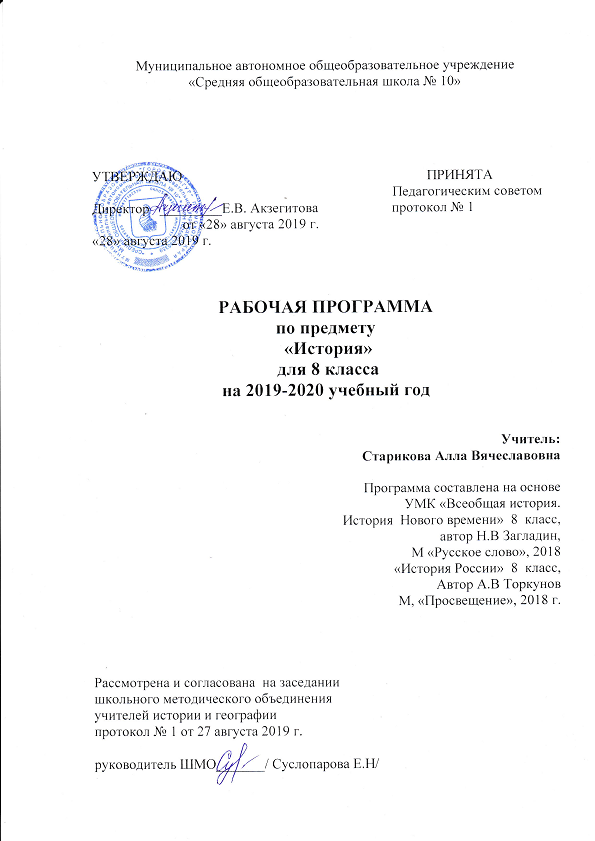 